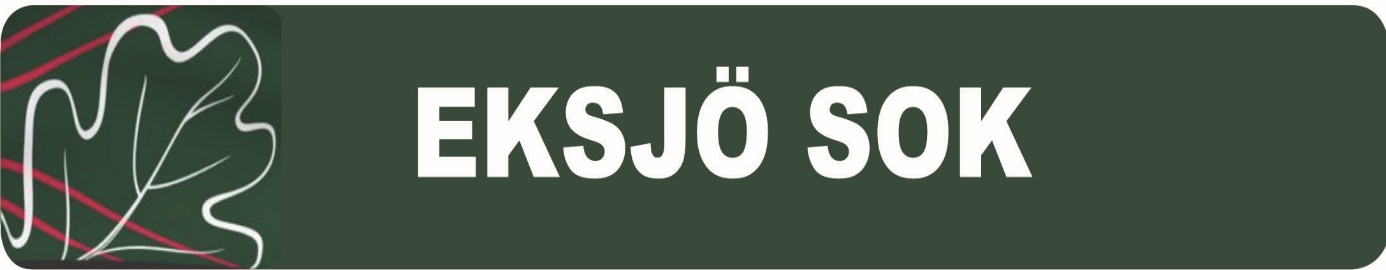 SKOGSLEK, ORIENTERINGSSKOLA och UNGDOMS-/VUXENTRÄNINGAR vt 2024Efter träningen den 21 mars kl. 18 vid Skidstugan kommer klubben att informera om vårens träningar och resor. Klubben bjuder på fika. OL-skolan och ungdoms-/vuxenträningar: tisdagar och torsdagar: vecka 12-24 (ej vecka 14, vecka 23, 30/4 eller 9/5) Träningarna t.o.m. 9 april kl. 18.00 vid Skidstugan, därefter enligt separat schema. Skogsleken: torsdagar: vecka 15-24 (ej 9/5, 6/6). Alltid kl. 18.00 vid Skidstugan. Vill du vara med så vill vi att du blir medlem i Eksjö Skid- och Orienteringsklubb när du provat någon gång. Se www.eksjosok.se för avgifter och betalning. Skogslek: Grön nivå, 5-7 år. Den enklaste orienteringsbanan, men med möjligheter till utmaning för deltagaren. Här vill vi att en vuxen följer med barnet.  	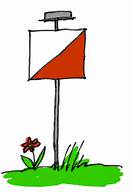 Orienteringsskola: Vit-gul-orange nivå, 8-13 år. Deltagaren ska kunna ledstångs- och vägvalsorientering. Här har vi behov av föräldrar som är med som stöd i skogen åt våra barn. Torsdagsträningar: från 13 år. Här kan alla vara med, även vuxna. Fokus på teknik med inslag av högfartsträning med karta.    Välkomna! Eksjö SOK Vid frågor hör av dig till:  Skogslek: Malin Stenbeck, 073-4043510 Orienteringsskolan: Åsa Persson, 072-3256286 eller orienteringsskolan@gmail.comTorsdagsträning: Linda Nordin, 070-7458391. Se även Facebookgruppen ”Eksjö SOK – Orientering” för vidare info